BOARD OF TRUSTEES FOR THE TOWN OF LUTHER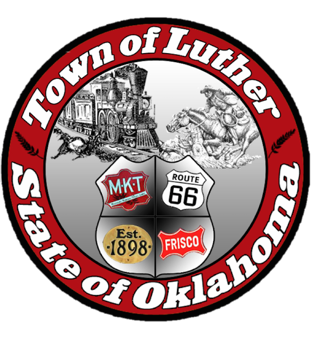 REGULAR MEETING AGENDAIn accordance with the Open Meeting Act, Section 311, The Town of Luther, County of Oklahoma, 119 S. Main Street, hereby calls a Regular Meeting of the Luther Board of Trustees, Tuesday, January 9, 2018 at 7:00 p.m. at The Luther Community Building, 18120 East Hogback Road, Luther, OK 73054.Call to order.Invocation Presentation of Colors - Boy Scout Troup 344Pledge of AllegianceRoll CallDetermination of a quorum.Approval of the minutes for the following meeting(s) December 12, 2017  Regular Town,  as prepared by the Town Clerk/Treasurer and subject to additions or corrections by the Board of Trustees.Report of the Treasurer.Review of claims including payroll.Trustee Comments.Trustee One (Paxton Cavin)Consideration, discussion, and possible action to authorize the police chief to begin the process to hire a police officer.Consideration, discussion, and possible action to authorize the Luther Police Department to move forward with the proposed 2018 Amnesty Program.Trustee Two (Ron Henry)Trustee Three (Trandy Langston)Consideration, discussion and possible action regarding the approval of the contract for the sale of the land to the bank. Legal Description of the Land: Commencing at the Northwest corner (NW/C) of the East One-half (E/2) of the Northwest Quarter (NW/4) of said Section Twenty Seven (27) also being a point on the South right-of-way of State Highway 66; Thence South 89’58’44”, East along said south right-of-way a distance of 396.52 feet; Thence South 01’02’29” East a distance of 25.00 feet to the POINT OF BEGINNING; Thence from said point South 89’58’44” East a distance of 320.03 feet; Thence South 88’58’44” West a distance of  182.33 feet; Thence North 01’02’29” West a distance of 297.66 feet; Thence North 44’29’23” Containing 59,984.35 square feet or 1.377 acres, more or less.Consideration, discussion and possible action regarding the approval of soil testing on the land the bank is purchasing, to be done at the banks expense. Legal Description of the Land: Commencing at the Northwest corner (NW/C) of the East One-half (E/2) of the Northwest Quarter (NW/4) of said Section Twenty Seven (27) also being a point on the South right-of-way of State Highway 66; Thence South 89’58’44”, East along said south right-of-way a distance of 396.52 feet; Thence South 01’02’29” East a distance of 25.00 feet to the POINT OF BEGINNING; Thence from said point South 89’58’44” East a distance of 320.03 feet; Thence South 88’58’44” West a distance of  182.33 feet; Thence North 01’02’29” West a distance of 297.66 feet; Thence North 44’29’23” Containing 59,984.35 square feet or 1.377 acres, more or less.Trustee Four (Jason Roach)Trustee Five (Jenni White)Consideration, discussion and possible action regarding the purchase of an “extendobed” steel frame platform for the Luther Fire Department rescue truck at a total cost of $4700.00.Consideration, discussion and possible action to accept Mike Oliver’s resignation from the Luther Parks Commission. Consideration, discussion and possible action to start accepting applications for appointment to serve the Luther Parks Commission for the remainder of the open three year term position and to set an appointment date of January 25, 2018.Consideration, discussion and possible action regarding ways to find and purchase a fireproof cabinet for the Luther Fire Department in which to store extra fuel necessary with the addition of the FuelMan cards.Consideration, discussion and possible action to open the documents regarding the appeal of Michael Oliver, accepted into the record of the Town of Luther Appeals Board, January 3rd, 2018, to the Luther Register.Consideration, discussion and possible action to terminate legal services with Ray Vincent.Consideration, discussion and possible action to engage Bryan Drummond of Rosenstein, Fist and Ringold, Attorneys at Law, on an “as needed” basis until the Town of Luther Trustees are able to complete a search and interview for Town legal representation. New Business: In accordance with the Open Meeting Act, Title 25 O.S. 311.A.9, new business is defined as any matter not known about or which could not have been reasonably foreseen prior to the time of posting the agenda.Citizen participation:  Citizens may address the Board during open meetings on any matter on the agenda prior to the Board taking action on the matter. On any item not on the current agenda, citizens may address the Board under the agenda item Citizen Participation. Citizens should fill out a Citizen’s Participation Request form and give it to the Mayor. Citizen Participation is for information purposes only, and the Board cannot discuss, act or make any decisions on matters presented under Citizens Participation. Citizens are requested to limit their comments to two minutes.Adjourn._______________________________________________Kim Bourns, Town Clerk/Treasurer*Agenda Posted Monday, January 8, 2018 at Luther Town Hall, on the website at www.townoflutherok.com and on Facebook at The Town of Luther, prior to 7:00pm